Publicado en  el 01/02/2014 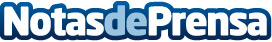 Recorremos virtualmente el Románico en Google Cultural InstituteEl arte Románico es un estilo artístico predominante en Europa durante los siglos XI, XII y parte del XIII, que consiguió desarrollar un lenguaje específico y coherente, aplicado a todas las manifestaciones artísticas. Datos de contacto:GoogleNota de prensa publicada en: https://www.notasdeprensa.es/recorremos-virtualmente-el-romanico-en-google Categorias: Historia http://www.notasdeprensa.es